Z Á H R A D N É   K V E T YZáhradné kvety rastú v záhrade, nerastú hocikde.Treba ich sadiť, polievať a starať sa o ne. Majú rôzne farby.Keď už kvitnú, záhradníci ich odrežú dolu pri zemi a posielajú do obchodov, ktoré sa volajú KVETINÁRSTVO. Tam si ich môžeme kúpiť a darovať niekomu, koho máme radi, alebo si nimi ozdobiť domácnosť. Keď pôjdete s rodičmi na vychádzku okolo kvetinárstva, pozrite si ich a pomenujte.  Najznámejšie záhradné kvietky si môžete pozrieť nižšie: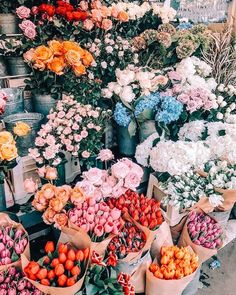 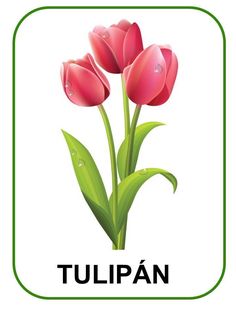 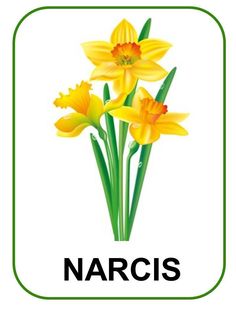 RUŽA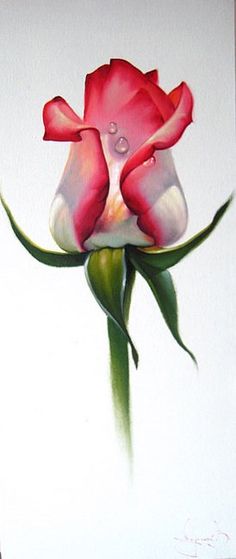 KOSATEC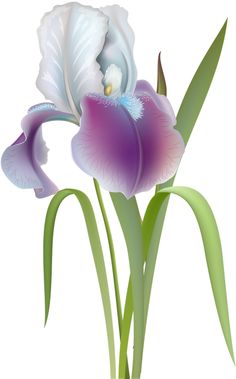 PETÚNIA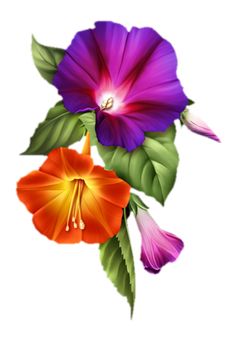 PIVÓNIA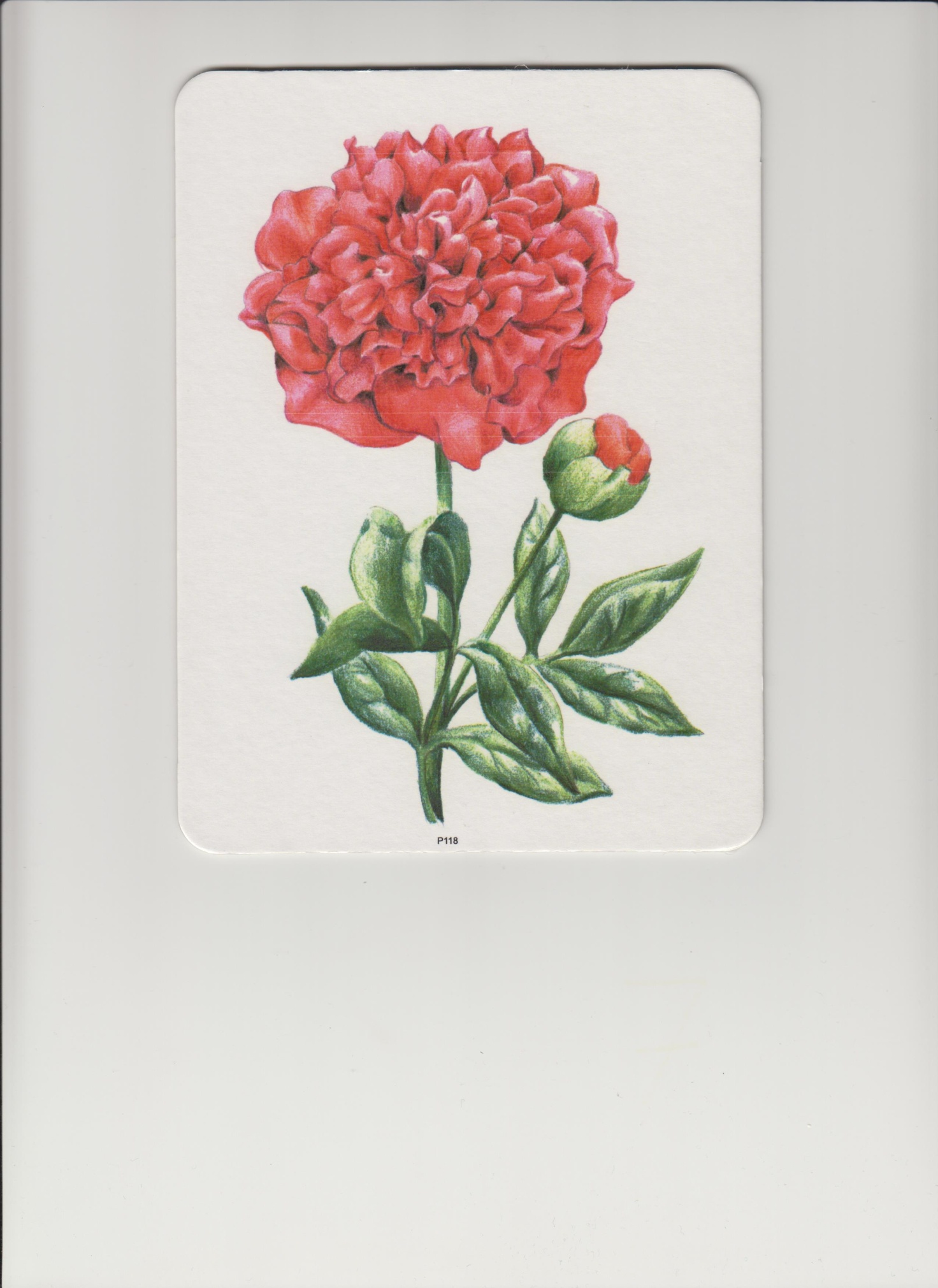 ĽALIA 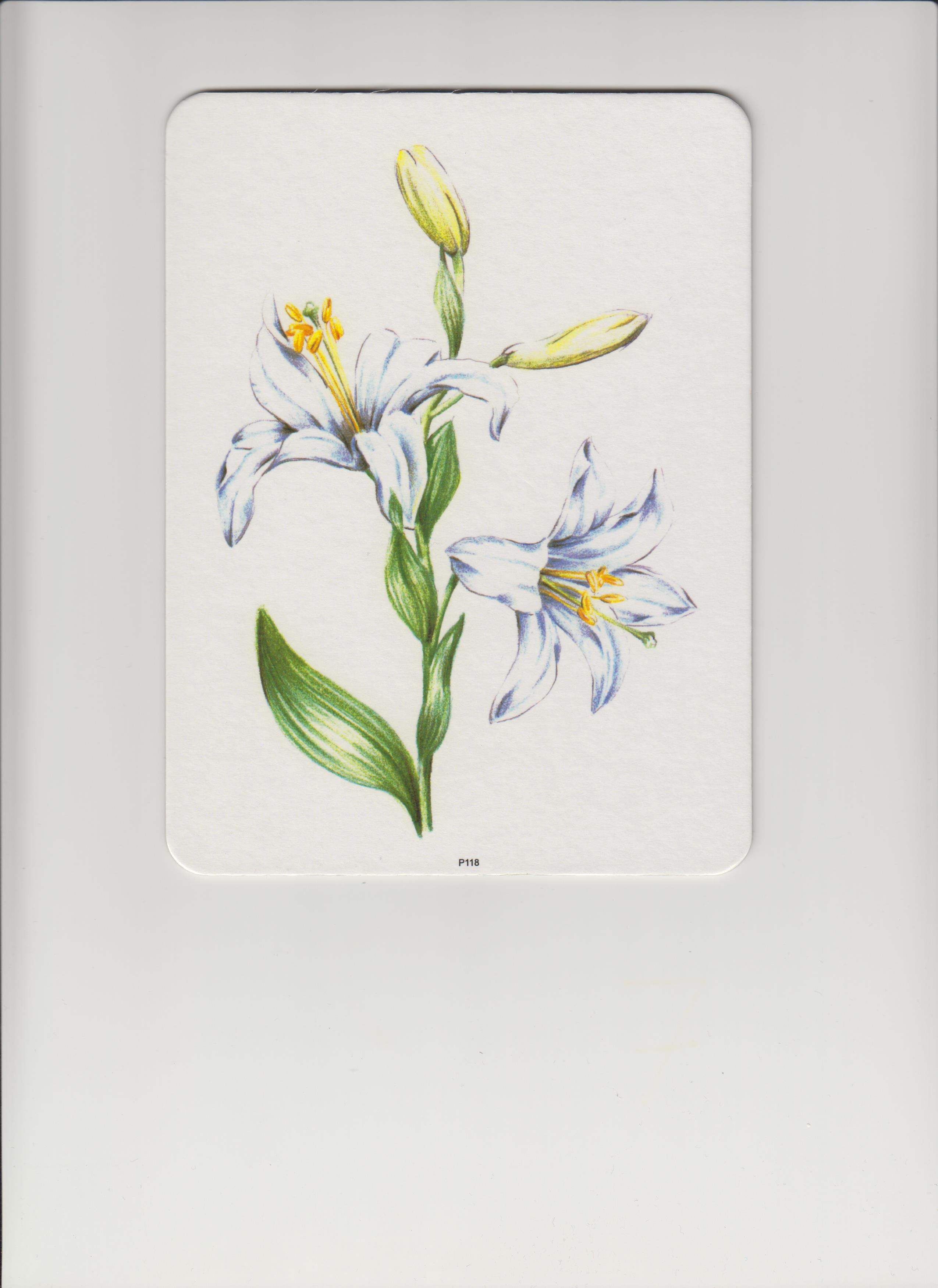 GLADIOLA – MEČÍK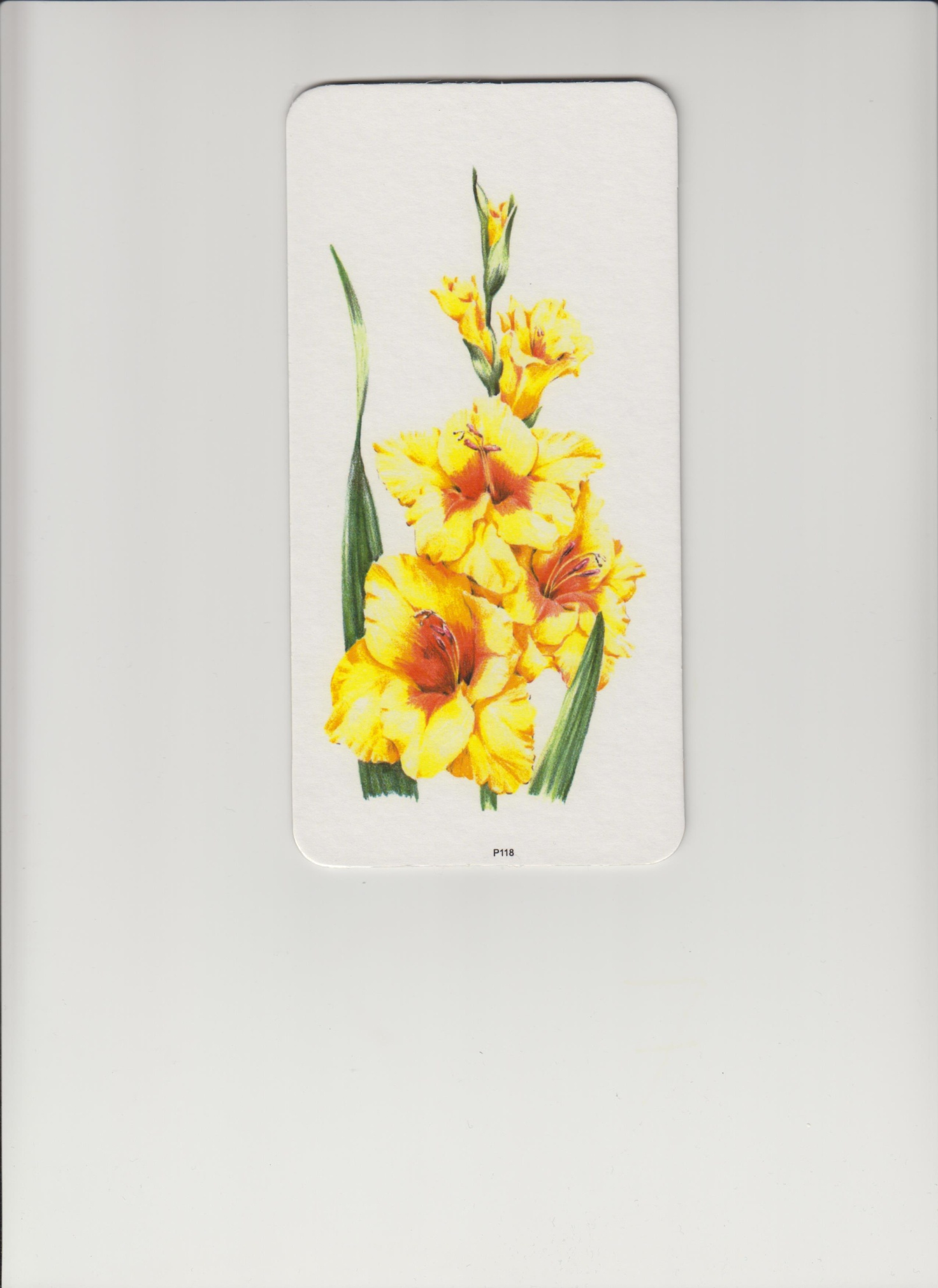 ASTRA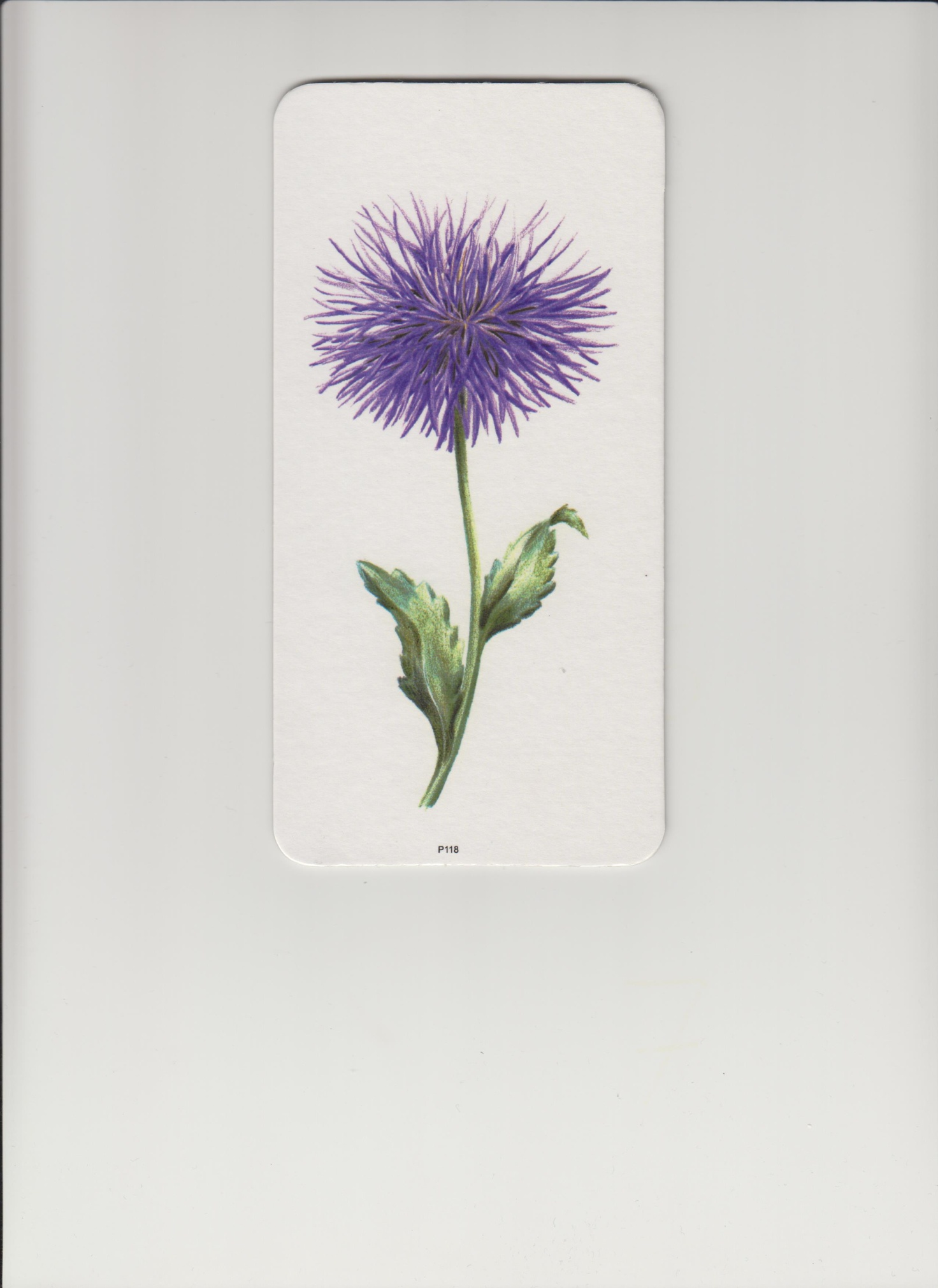 SLNEČNICA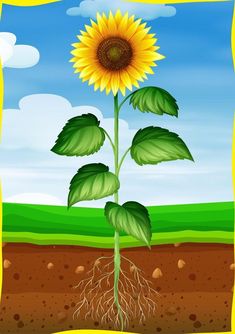 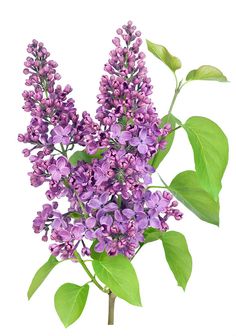 ORGOVÁNPospájaj kvietky s ich tieňom, každý kvietok inou farbičkou.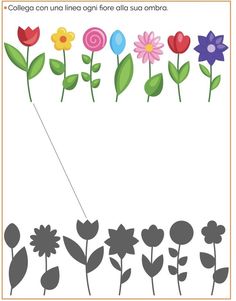 